Grille de codage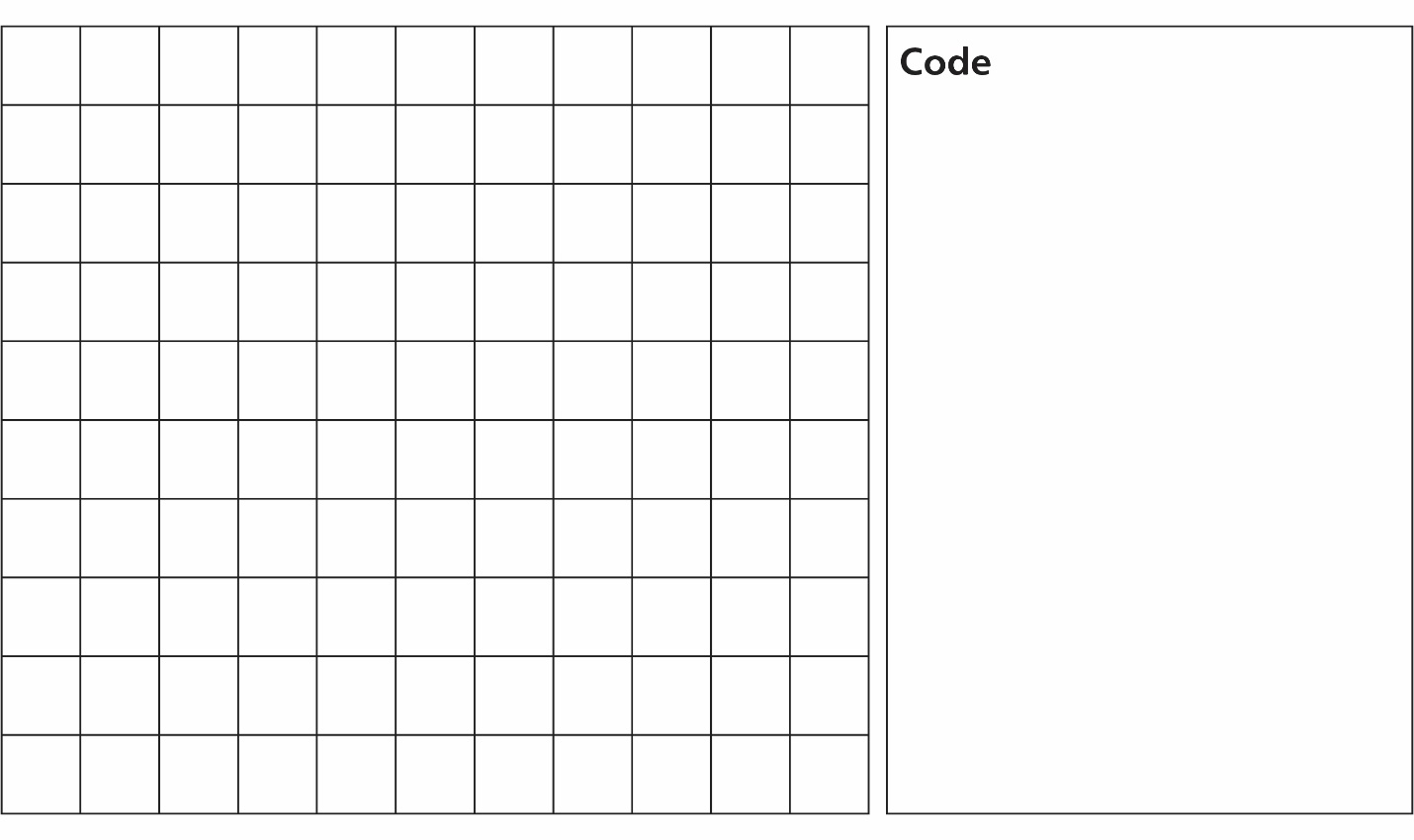 